Сумська міська радаVIІI СКЛИКАННЯ       СЕСІЯРІШЕННЯвід                      2021 року №           -МРм. Суми	Розглянувши звернення юридичної особи, надані документи, враховуючи рекомендації постійної комісії з питань архітектури, містобудування, регулювання земельних відносин, природокористування та екології Сумської міської ради (протокол від 18 лютого 2021 року № 10), відповідно до статті 12 Земельного кодексу України, частини першої статті 19 Закону України «Про оренду землі», статті 21, пункту 7 розділу VII «Прикінцеві та перехідні положення» Закону України «Про Державний земельний кадастр», Порядку проведення інвентаризації земель, затвердженого постановою Кабінету Міністрів України від 05 червня 2019 року № 476, враховуючи рішення Сумської міської ради від 21 жовтня 2020 року № 7586 – МР «Про включення територій територіальних громад (населених пунктів) до складу території Сумської міської територіальної громади», керуючись статтею 25, пунктом 34 частини першої статті 26 Закону України «Про місцеве самоврядування в Україні», Сумська міська рада ВИРІШИЛА:	1. Унести зміни до рішення Стецьківської сільської ради від 15 жовтня              2020 року «Про надання в оренду земельної ділянки для ведення товарного сільськогосподарського виробництва (під господарськими будівлями і дворами).», виклавши його в новій редакції: 	«1. Надати в оренду Товариству з обмеженою відповідальністю «АВІС-УКРАЇНА» (36719694) земельну ділянку колективної власності для ведення товарного сільськогосподарського виробництва (під господарськими будівлями та дворами) площею – 2,7513 га, кадастровий номер – 5924787100:07:007:0024, строком на 7 років, яка розташована на території Стецьківської сільської ради (за межами населених пунктів) Сумського району, Сумської області.	2. Встановити орендну плату за вищевказану земельну ділянку у розмірі 12 % від нормативної грошової оцінки земельної ділянки на відповідній території.	3. Товариству з обмеженою відповідальністю «АВІС-УКРАЇНА» звернутися до Департаменту забезпечення ресурсних платежів Сумської міської ради (Клименко Ю.М.) для укладання договору оренди земельної ділянки.	4. Після укладання договору оренди земельної ділянки, Товариству з обмеженою відповідальністю «АВІС-УКРАЇНА» провести інвентаризацію земельної ділянки шляхом розроблення технічної документації із землеустрою щодо інвентаризації земельної ділянки колективної власності для ведення товарного сільськогосподарського виробництва (під господарськими будівлями і дворами) площею – 2,7513 га, кадастровий номер – 5924787100:07:007:0024, яка розташована на території Стецьківської сільської ради (за межами населених пунктів) Сумського району, Сумської області.».Сумський міський голова                                                                     О.М. ЛисенкоВиконавець: Клименко Ю.М.Ініціатор розгляду питання – постійна комісія з питань архітектури, містобудування, регулювання земельних відносин, природокористування та екології Сумської міської радиПроєкт рішення підготовлено Департаментом забезпечення ресурсних платежів Сумської міської радиДоповідач – Клименко Ю.М.ПОРІВНЯЛЬНА ТАБЛИЦЯдо проєкту рішення Сумської міської ради «Про внесення змін до рішення Стецьківської сільської ради від 15 жовтня 2020 року «Про надання в оренду земельної ділянки для ведення товарного сільськогосподарського виробництва (під господарськими будівлями і дворами).»Виконавець: Клименко Ю.М.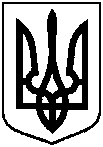 Проєкт оприлюднено«__»_________________2021 р.Про внесення змін до рішення Стецьківської сільської ради від                     15 жовтня 2020 року «Про надання в оренду земельної ділянки для ведення товарного сільськогосподарського виробництва (під господарськими будівлями і дворами).»Текст чинного рішенняТекст рішення, що змінюється1. Укласти договір оренди з ТОВ «АВІС-УКРАЇНА» на земельну ділянку колективної власності для ведення товарного сільськогосподарського виробництва (під господарськими будівлями і дворами) площею – 2,7513 га, кадастровий номер 5924787100:07:007:0024, яка розташовані на території Стецьківської сільської ради (за межами населених пунктів) Сумського району, Сумської області.2. Встановити орендну плату за вищевказані земельні ділянки у розмірі 12 % від нормативної грошової оцінки земельної ділянки на відповідній території.3. Доручити сільському голові Верніченко І.М. укласти з ТОВ «АВІС-УКРАЇНА» договір оренди на земльну ділянку колективної власності, товарного сільськогосподарського призначення (під господарськими будівлями і дворами) - площею – 2,7513 га, кадастровий номер 5924787100:07:007:0024, яка розташовані на території Стецьківської сільської ради (за межами населених пунктів) Сумського району, Сумської області.3.1. Орендарю виконувати обов’язки землекористувача відповідно до вимог ст. 96 Земельного кодексу України.3.2. Оренндарю укласти та зареєструвати договір оренди на земльну ділянку відповідно до вимог чинного законодавства.4. Контроль за виконання даного рішення покласти на постійну комісію Стецьківської сільської ради з питань земельних відносин, раціонального використання землі та охорони навколишнього середовища.          1. Надати в оренду Товариству з обмеженою відповідальністю «АВІС-УКРАЇНА» (36719694) земельну ділянку колективної власності для ведення товарного сільськогосподарського виробництва (під господарськими будівлями та дворами) площею – 2,7513 га, кадастровий номер – 5924787100:07:007:0024, строком на 7 років, яка розташована на території Стецьківської сільської ради (за межами населених пунктів) Сумського району, Сумської області.	2. Встановити орендну плату за вищевказану земельну ділянку у розмірі 12 % від нормативної грошової оцінки земельної ділянки на відповідній території.	3. Товариству з обмеженою відповідальністю «АВІС-УКРАЇНА» звернутися до Департаменту забезпечення ресурсних платежів Сумської міської ради (Клименко Ю.М.) для укладання договору оренди земельної ділянки.	4. Після укладання договору оренди земельної ділянки, Товариству з обмеженою відповідальністю «АВІС-УКРАЇНА» провести інвентаризацію земельної ділянки шляхом розроблення технічної документації із землеустрою щодо інвентаризації земельної ділянки колективної власності для ведення товарного сільськогосподарського виробництва (під господарськими будівлями і дворами) площею – 2,7513 га, кадастровий номер – 5924787100:07:007:0024, яка розташована на території Стецьківської сільської ради (за межами населених пунктів) Сумського району, Сумської області.